Toivoa kirkkojen työstä kriisien maailmassa 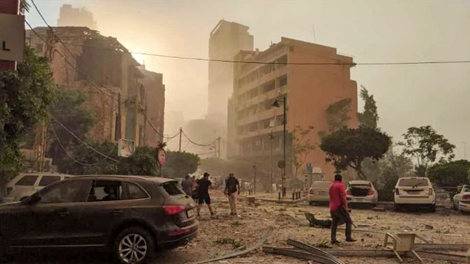 Oulun hiippakunnan lähetysseminaari to 15.10.2020 Haukiputaan seurakuntakeskusKirkkotie 10, 90830 Haukipudas9.15 Kahvit9.45 Aamuhartaus, kirkkoherra Jaakko Tuisku 10.00 Esittäytyminen ja päivän tavoite, hiippakuntasihteeri Matti Laurila10.15 TOIVOA KRIISIEN MAAILMASSA - Kirkkojen ja lähetysjärjestöjen työ kriisien keskellä Jan-Eerik Leppänen, Suomen Lähetysseuran työssä Kambodzhassa ja Hongkongissa vuosina 2009-2020keskustelua 11.15 Toivoa kriisin keskellä Ugandassa, piirivastaava Tuomas Lukkaroinen, SLEY 11.45 Lounas12.30 Asunkielistä käännöstyötä Tansaniassa ja UT 2020 Suomessa, sidosryhmäpäällikkö Ulla Oinonen, Pipliaseura 13.00 Luterilainen kirkko haasteiden keskellä Bangladeshissatyöaluevastaava Janne Aitta, Kylväjä  13.30 Päivän koonti: Mitä kirkkojen työ merkitsee seurakunnalle? osallistujat14.15 Päätösrukous, kahvit ja kotiinSeminaari on tarkoitettu työntekijöille, luottamushenkilöille, vapaaehtoisille ja kaikille kiinnostuneille. Paikalla on lähetysjärjestöjen materiaalipöytiä. Ruokailumaksu on 20€ (sis. lounaan ja kahvit) Ilmoittautumiset ja erityisruokavaliot 7.10.2020 mennessä tämän linkin kauttaTeamsin kautta voit liittyä seminaariin ilmoittautumatta ja linkki.Liity Microsoft Teams -kokoukseen Tervetuloa! järj. Haukiputaan seurakunta ja Oulun hiippakunta.